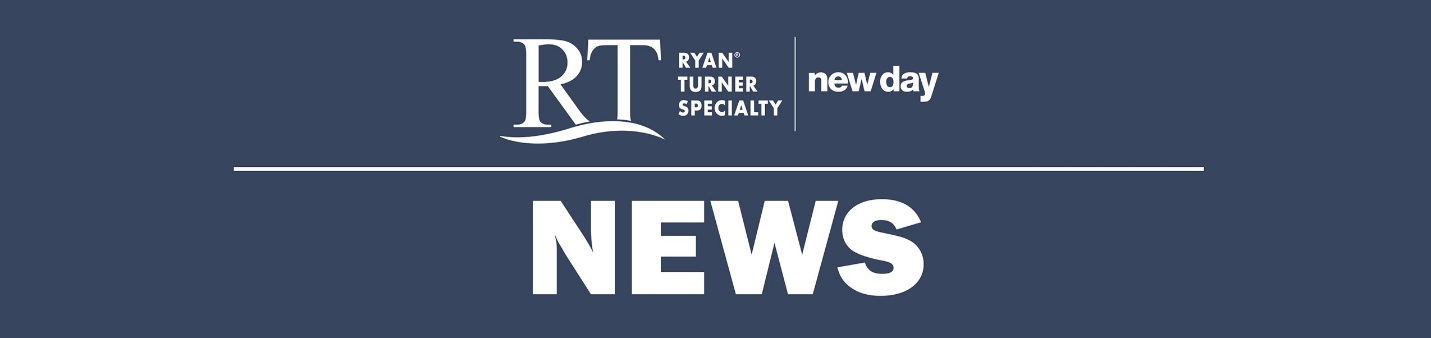 FOR IMMEDIATE RELEASE	Contact:	Sheryl BarrMarketing Analyst609-528-3884sheryl.barr@rtspecialty.comJoseph Nawa Promoted to Vice President at RT New DayHamilton, New Jersey (February 26, 2019) – Joseph Nawa has been promoted to vice president within RT Specialty’s National Environmental and Construction Professional Liability Practice. For the past five years, he has been integral to the company’s new business efforts within its Southern U.S. region, while developing and leading other consultants in the practice.  “Joe is a consummate insurance professional,” says Jeff Slivka, President – National Environmental and Construction Professional Liability Practice. “He is committed to understanding the products offered by the practice and providing the highest level of service to our clients. He has worked tirelessly to understand the evolving industry risks, grow our book of business, and increase his management responsibilities. I truly believe every one who has ever worked with Joey would agree with this assessment.” Nawa joined the New Day team as a consultant in 2013. Since then, he has taken on increased management responsibilities that assisted in the growth of the National Environmental and Construction Professional Liability Practice. During this time, Nawa also joined the International Risk Management Institute (IRMI) advisory council, taught construction-related liability classes at the Construction Financial Management Association (CFMA), and delivered numerous presentations at events held by leading organizations such as the Professional Liability Agency Network (PLAN) and the Commercial Real Estate Development Association (commonly known as NAIOP.)Prior to joining New Day, Nawa was an A&E Underwriting Manager at RLI Insurance Company. He holds a Bachelor of Business Administration in Marketing from Temple University as well as Registered Professional Liability Underwriter (RPLU), Chartered Property Casualty Underwriter (CPCU) and Construction Risk and Insurance Specialist (CRIS) designations. Nawa can be reached at joseph.nawa@rtspecialty.com or 609-528-3898.About R-T Specialty, LLCRT New Day, a division of R-T Specialty, LLC, is a specialty resource for agents and brokers, assisting them and their clients find appropriate, high-quality environmental and construction-related professional liability insurance coverages. RT New Day offers agents and brokers single-point access to an ample portfolio of products and services provided by the nation's largest environmental and professional liability insurance providers. In California: R-T Specialty Insurance Services, LLC License #0G97516. For more information please visit newday.rtspecialty.com or call 609-298-3516.